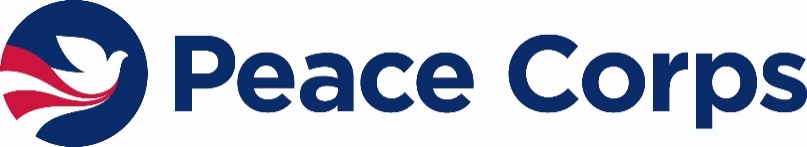 PEACE CORPS Thailand VOLUNTEER REQUEST FORMEducation ProgramTeacher Empowerment for Student Success (TESS)ใบสมัครเพื่อขอรับอาสาสมัครโครงการเพื่อนครูเพื่อการพัฒนา หน่วยสันติภาพสหรัฐอเมริกา ประเทศไทย รุ่น 135บทบาทของหน่วยสันติภาพสหรัฐอเมริกาในประเทศไทยPeace Corps' Role in Thailand:เพื่อการพัฒนาทางด้านสังคม เศรษฐกิจ และมนุษย์ของประเทศไทยผ่านการร่วมงานกับหน่วยงานต่าง ๆ อาสาสมัครหน่วยสันติภาพสหรัฐอเมริกาใช้ชีวิตและทำงานในชุมชนเพื่อสร้างสันติภาพและมิตรภาพผ่านการทำงานร่วมกันเพื่อมุ่งสู่เป้าหมายและผ่านการแลกเปลี่ยนวัฒนธรรม สิ่งเหล่านี้จะทำให้คนไทยมีความเข้าใจในวัฒนธรรมอเมริกันมากขึ้น รวมถึงทำให้อาสาสมัครเข้าใจและเห็นคุณค่าของวัฒนธรรมไทยมากขึ้นเช่นเดียวกัน อาสาสมัครยังให้ความช่วยเหลือในด้านการเรียนการสอน และที่สำคัญ เป้าหมายในทุกภารกิจของหน่วยสันติภาพสหรัฐอเมริกาคือการช่วยพัฒนาคุณภาพชีวิตในชุมชนขPart 1: Host Agency/Supervisor information (School and PESAO) 
ส่วนที่ 1: ข้อมูลของหน่วยงานและผู้บังคับบัญชา (โรงเรียนและเขตพื้นที่การศึกษาประถมศึกษา)The following list of requirements is the responsibility of the hosting institution to provide each Volunteer placed at the site. Please tick the specific resources and/or facilities that your agency/organization can provide to the PCV: หน่วยงานที่รับอาสาสมัครไปปฏิบัติงานมีหน้าที่จัดเตรียมสิ่งต่อไปนี้ให้อาสาสมัคร กรุณาใส่เครื่องหมายถูกหน้ารายการทรัพยากร และ/หรือ สิ่งอำนวยความสะดวกที่หน่วยงาน/ องค์กรของท่านสามารถจัดหาให้อาสาสมัครได้ Supervisor: is responsible for assisting the PCV with work orientation, cultural immersion, technical and ongoing support        ผู้บังคับบัญชา: มีหน้าที่ช่วยให้คำแนะนำอาสาสมัครในที่ทำงาน การปรับตัวเข้ากับวัฒนธรรม การแนะนำด้านการสอนและความช่วยเหลือด้านอื่น ๆ   Counterpart: to work with the PCV and to participate in a mutual transfer of skills and knowledge       เพื่อนร่วมงาน: ทำงานร่วมกับอาสาสมัครและมีส่วนร่วมในการแลกเปลี่ยนทักษะและความรู้  Work plan: a clearly defined Work Plan upon completion of PCV’s orientation over the first four months       แผนการทำงาน: แผนการทำงานที่ชัดเจนซึ่งได้หลังจากที่การอบรมอาสาสมัครใน 4 เดือนแรกเสร็จสิ้น   Workspace: a dedicated workspace for the Volunteer         พื้นที่ทำงาน: พื้นที่ทำงานที่เป็นสัดส่วนสำหรับอาสาสมัคร   Additional Support (office equipment, materials, transportation)        การให้ความช่วยเหลือสนับสนุนด้านอื่น ๆ (เครื่องใช้สำนักงาน วัสดุอุปกรณ์ การเดินทาง)
Agency/Organization/Institution หน่วยงาน/องค์กร/สถาบัน: Supervisor and Counterpart’s Information ข้อมูลของผู้บังคับบัญชาและผู้ร่วมงาน PESAO Information ข้อมูลสำนักงานเขตพื้นที่การศึกษาที่ขอรับอาสาสมัคร   The form completed by ลงนามโดย:Part 2: Reason for Requesting a PCVส่วนที่ 2: เหตุผลในการขอรับอาสาสมัครPart 3: Community information ส่วนที่ 3: ข้อมูลชุมชน   DEMOGRAPHICS AND RESOURCES สถิติประชากรและทรัพยากร NOTE: WE WISH TO REMIND YOU THAT PEACE CORPS POLICY SPECIFIES THE FOLLOWING: หมายเหตุ: เราขอย้ำเตือนกับท่านว่าหน่วยสันติภาพสหรัฐอเมริกามีนโยบายดังต่อไปนี้No Peace Corps Volunteer should deprive a Thailand of a job. 
ห้ามอาสาสมัครหน่วยสันติภาพสหรัฐอเมริกาทำงานที่สร้างรายได้ให้แก่ตนเองA Peace Corps Volunteer addresses basic needs at the grassroots level. อาสาสมัครหน่วยสันติภาพสหรัฐอเมริกาทำงานด้านการพัฒนาในระดับรากหญ้า A Peace Corps Volunteer’s assignment builds local capacity. 
งานของอาสาสมัครหน่วยสันติภาพสหรัฐอเมริกาสร้างศักยภาพให้แก่ชุมชน A Peace Corps Volunteer should have Thai as work partners associated with all assignments. 
อาสาสมัครหน่วยสันติภาพสหรัฐอเมริกาควรมีเพื่อนร่วมงานชาวไทยในทุกภาระงานที่ได้รับมอบหมายName of school:ชื่อโรงเรียน Address:ที่อยู่Number of students:จำนวนนักเรียนทั้งหมดNumber of teachers:จำนวนครูทั้งหมดNumber of English teachers:จำนวนครูสอนภาษาอังกฤษ The school is a primary or extended school โรงเรียนประถม หรือ โรงเรียนขยายโอกาส กรุณาระบุ:Currently, the school does not hire foreign teachers and does not have volunteers from other institutions.ขณะนี้โรงเรียนไม่มีครูชาวต่างชาติสอนอยู่ที่โรงเรียน และไม่มีอาสาสมัครต่างชาติจากองค์กรหรือหน่วยงานอื่น ๆ ประจำอยู่Yes ใช่                   No ไม่ใช่  Both or all co-teachers commit to working with the volunteer and have no plan to move for two years.ครูผู้ร่วมงานทั้ง 2 คน ไม่มีแผนจะย้ายไปโรงเรียนอื่นในช่วง 2 ปีหน้าYes ใช่                   No ไม่ใช่Option for applying as a married couple (ทางเลือก) หากโรงเรียนและ อบต./เทศบาล สนใจจะรับอาสาสมัครเป็นคู่สามีภรรยา โดยอีกหนึ่งคนจะทำงานในโครงการสร้างเยาวชนเพื่อการพัฒนา ร่วมกับ อบต./เทศบาล โปรดส่งใบสมัครโครงการเพื่อนครูฯ และ โครงการสร้างเยาวชนฯ พร้อมกันโดยส่งใบสมัคร คู่กับ อบต./เทศบาล ชื่อ ………………………Option for applying as a married couple (ทางเลือก) หากโรงเรียนและ อบต./เทศบาล สนใจจะรับอาสาสมัครเป็นคู่สามีภรรยา โดยอีกหนึ่งคนจะทำงานในโครงการสร้างเยาวชนเพื่อการพัฒนา ร่วมกับ อบต./เทศบาล โปรดส่งใบสมัครโครงการเพื่อนครูฯ และ โครงการสร้างเยาวชนฯ พร้อมกันโดยส่งใบสมัคร คู่กับ อบต./เทศบาล ชื่อ ………………………School director informationข้อมูลผู้อำนวยการโรงเรียนSchool director informationข้อมูลผู้อำนวยการโรงเรียนชื่อ Name: อายุ Age: ท่านทำงานที่โรงเรียนนี้มานานเท่าใด 
How long have you worked with the school?: เบอร์โทรศัพท์ Phone number:อีเมล Email: Co-teacher 1’s informationข้อมูลครูเพื่อนร่วมงาน 1Co-teacher 1’s informationข้อมูลครูเพื่อนร่วมงาน 1ชื่อ Name: อายุ Age: ระดับการศึกษา/สาขาDegree/Majoring: ปัจจุบันสอนภาษาอังกฤษระดับชั้น Grade level (teaching English): ประสบการณ์สอนภาษาอังกฤษ English teaching experience: เบอร์โทรศัพท์ Phone number:อีเมล Email: Co-teacher 2’s informationข้อมูลครูเพื่อนร่วมงาน 2Co-teacher 2’s informationข้อมูลครูเพื่อนร่วมงาน 2ชื่อ Name: อายุ Age: ระดับการศึกษา/สาขาDegree/Majoring: ปัจจุบันสอนภาษาอังกฤษระดับชั้น Grade Level (teaching English): ประสบการณ์สอนภาษาอังกฤษ English teaching experience: เบอร์โทรศัพท์ Phone number:อีเมล Email: PESAO สำนักงานเขตพื้นที่การศึกษาประถมศึกษา:                 Complete Address ที่อยู่: Office telephone โทรศัพท์:Email อีเมล:Website เว็บไซต์:Director of Primary Educational Service Area Officeผู้อำนวยการสำนักงานเขตพื้นที่การศึกษาประถมศึกษา  Name/Last name ชื่อและนามสกุล:   Telephone โทรศัพท์: Head of Supervisor Unitหัวหน้ากลุ่มศึกษานิเทศก์และประเมินผล Name/Last name ชื่อและนามสกุล:   Telephone โทรศัพท์:Responsible Supervisor ศึกษานิเทศก์ผู้ปฏิบัติหน้าที่/ผู้ประสานงานในโครงการรับอาสาสมัครหน่วยสันติภาพ Name/Last name ชื่อและนามสกุล:   Telephone โทรศัพท์:Email อีเมล:Director of PESAOผู้อำนวยการเขตพื้นที่การศึกษาNameชื่อ-สกุล (ตัวบรรจง) Signature ลายเซ็น Dated วันที่ Responsible Supervisorศึกษานิเทศก์ผู้ปฏิบัติหน้าที่/ ผู้ประสานงานในโครงการรับอาสาสมัครหน่วยสันติภาพ Nameชื่อ-สกุล (ตัวบรรจง) Signature ลายเซ็น Dated วันที่ Please describe why you want a Peace Corps Volunteer to work with your school 2.1 กรุณาระบุเหตุผลที่ท่านต้องการรับอาสาสมัครหน่วยสันติภาพสหรัฐอเมริกาไปปฏิบัติงานที่หน่วยงานของท่านPlease identify the community needs 2.2 กรุณาระบุความต้องการด้านอื่น ๆ ของชุมชน What is the community/counterpart looking for in a Volunteer (background, personality, etc.) 2.3 ชุมชนและเพื่อนร่วมงานอยากให้อาสาสมัครมีบุคลิกลักษณะอย่างไรและมีความรู้/ความสามารถในเรื่องใดบ้างAny Environmental project in the school? 2.4 โรงเรียนมีโครงการเกี่ยวกับสิ่งแวดล้อมหรือไม่ From the TESS framework, in which of the following areas would you require the assistance of a Volunteer? จากตารางกรอบโครงการครูเพื่อนเพื่อการพัฒนาต่อไปนี้ท่านต้องการความช่วยเหลือจากอาสาสมัครในด้านใดบ้างFrom the TESS framework, in which of the following areas would you require the assistance of a Volunteer? จากตารางกรอบโครงการครูเพื่อนเพื่อการพัฒนาต่อไปนี้ท่านต้องการความช่วยเหลือจากอาสาสมัครในด้านใดบ้างFrom the TESS framework, in which of the following areas would you require the assistance of a Volunteer? จากตารางกรอบโครงการครูเพื่อนเพื่อการพัฒนาต่อไปนี้ท่านต้องการความช่วยเหลือจากอาสาสมัครในด้านใดบ้างFrom the TESS framework, in which of the following areas would you require the assistance of a Volunteer? จากตารางกรอบโครงการครูเพื่อนเพื่อการพัฒนาต่อไปนี้ท่านต้องการความช่วยเหลือจากอาสาสมัครในด้านใดบ้างFrom the TESS framework, in which of the following areas would you require the assistance of a Volunteer? จากตารางกรอบโครงการครูเพื่อนเพื่อการพัฒนาต่อไปนี้ท่านต้องการความช่วยเหลือจากอาสาสมัครในด้านใดบ้างProject Goalเป้าหมายของโครงการObjectiveวัตถุประสงค์ActivityรูปแบบกิจกรรมFocus Area?Yes or Noเป็นสิ่งที่พื้นที่ต้องการหรือไม่Commentsข้อมูลเพิ่มเติมThai students have the communication skills in English necessary to improve their personal, academic, and professional development.นักเรียนมีทักษะการสื่อสารภาษาอังกฤษที่จำเป็นต่อการพัฒนาตนเอง การเรียน และอาชีพ1.Increase the capacity of English teachers to use English teaching skillsเพิ่มความสามารถของคุณครูภาษาอังกฤษในการสอนภาษาอังกฤษYesต้องการNoไม่ต้องการThai students have the communication skills in English necessary to improve their personal, academic, and professional development.นักเรียนมีทักษะการสื่อสารภาษาอังกฤษที่จำเป็นต่อการพัฒนาตนเอง การเรียน และอาชีพ2. Increase capacity of teachers to use equitable, student-centered practicesเพิ่มความสามารถของคุณครูในการใช้รูปแบบการสอนที่เน้นนักเรียนเป็นศูนย์กลางและมีความเท่าเทียมกันYesต้องการNoไม่ต้องการThai students have the communication skills in English necessary to improve their personal, academic, and professional development.นักเรียนมีทักษะการสื่อสารภาษาอังกฤษที่จำเป็นต่อการพัฒนาตนเอง การเรียน และอาชีพ3.Increase English proficiency of English teachers  เพิ่มความสามารถของคุณครูในการใช้ภาษาอังกฤษให้สูงขึ้นYesต้องการNoไม่ต้องการThai students have the communication skills in English necessary to improve their personal, academic, and professional development.นักเรียนมีทักษะการสื่อสารภาษาอังกฤษที่จำเป็นต่อการพัฒนาตนเอง การเรียน และอาชีพ4. Increase achievement of students in Englishเพิ่มระดับผลสัมฤทธิ์ด้านภาษาอังกฤษของนักเรียนให้สูงขึ้นYesต้องการNoไม่ต้องการThai students have the communication skills in English necessary to improve their personal, academic, and professional development.นักเรียนมีทักษะการสื่อสารภาษาอังกฤษที่จำเป็นต่อการพัฒนาตนเอง การเรียน และอาชีพ5. Increase the ability of community members to support students’ access to learningเพิ่มความสามารถของสมาชิกในชุมชุนในการสนับสนุนให้นักเรียนเข้าถึงการเรียนภาษาอังกฤษYesต้องการNoไม่ต้องการDemographics and Resources สถิติประชากรและทรัพยากรDemographics and Resources สถิติประชากรและทรัพยากรDemographics and Resources สถิติประชากรและทรัพยากรDemographics and Resources สถิติประชากรและทรัพยากรDemographics and Resources สถิติประชากรและทรัพยากรDemographics and Resources สถิติประชากรและทรัพยากรNumber of Villagesจำนวหมู่บ้านในชุมชนCommunity Populationจำนวนประชากรในเทศบาล/ตำบลNumber of Primary/Extended Schools
จำนวนโรงเรียนประถม/ขยายโอกาสNumber of High Schools
จำนวนโรงเรียนมัธยมCell Phone Service(List companies with signal at site)
เครือข่ายโทรศัพท์ในพื้นที่Closest Urban Cityตัวอำเภอที่ใกล้ที่สุด (ชื่อและระยะทางจากพื้นที่) AIS  True  DTACPrinciple economic activities: กิจกรรมหลักทางเศรษฐกิจ/อาชีพของคนส่วนใหญ่ในชุนชน:Principle economic activities: กิจกรรมหลักทางเศรษฐกิจ/อาชีพของคนส่วนใหญ่ในชุนชน:Principle economic activities: กิจกรรมหลักทางเศรษฐกิจ/อาชีพของคนส่วนใหญ่ในชุนชน:Principle economic activities: กิจกรรมหลักทางเศรษฐกิจ/อาชีพของคนส่วนใหญ่ในชุนชน:Principle economic activities: กิจกรรมหลักทางเศรษฐกิจ/อาชีพของคนส่วนใหญ่ในชุนชน:Principle economic activities: กิจกรรมหลักทางเศรษฐกิจ/อาชีพของคนส่วนใหญ่ในชุนชน:Description of site (rural, peri-urban, urban, etc.) อธิบายลักษณะพื้นที่ (ชนบท กึ่งเมือง เมือง): rural ชนบท    peri-urban กึ่งเมือง     urban เมือง   others อื่นๆ ________________________________Description of site (rural, peri-urban, urban, etc.) อธิบายลักษณะพื้นที่ (ชนบท กึ่งเมือง เมือง): rural ชนบท    peri-urban กึ่งเมือง     urban เมือง   others อื่นๆ ________________________________Description of site (rural, peri-urban, urban, etc.) อธิบายลักษณะพื้นที่ (ชนบท กึ่งเมือง เมือง): rural ชนบท    peri-urban กึ่งเมือง     urban เมือง   others อื่นๆ ________________________________Description of site (rural, peri-urban, urban, etc.) อธิบายลักษณะพื้นที่ (ชนบท กึ่งเมือง เมือง): rural ชนบท    peri-urban กึ่งเมือง     urban เมือง   others อื่นๆ ________________________________Description of site (rural, peri-urban, urban, etc.) อธิบายลักษณะพื้นที่ (ชนบท กึ่งเมือง เมือง): rural ชนบท    peri-urban กึ่งเมือง     urban เมือง   others อื่นๆ ________________________________Description of site (rural, peri-urban, urban, etc.) อธิบายลักษณะพื้นที่ (ชนบท กึ่งเมือง เมือง): rural ชนบท    peri-urban กึ่งเมือง     urban เมือง   others อื่นๆ ________________________________Description of topography and climate อธิบายลักษณะภูมิประเทศและสภาพอากาศ: lowland ที่ราบ       highland ที่ราบสูง   riverside ติดแม่น้ำ   seaside ติดทะเล   border ติดชายแดน dry แห้งแล้ง         tropical ร้อนชื้น       rainy ฝน (seasonal ตามฤดูกาล/ month เดือน_________)     cold หนาว (seasonal ตามฤดูกาล/ month เดือน_________)   Description of topography and climate อธิบายลักษณะภูมิประเทศและสภาพอากาศ: lowland ที่ราบ       highland ที่ราบสูง   riverside ติดแม่น้ำ   seaside ติดทะเล   border ติดชายแดน dry แห้งแล้ง         tropical ร้อนชื้น       rainy ฝน (seasonal ตามฤดูกาล/ month เดือน_________)     cold หนาว (seasonal ตามฤดูกาล/ month เดือน_________)   Description of topography and climate อธิบายลักษณะภูมิประเทศและสภาพอากาศ: lowland ที่ราบ       highland ที่ราบสูง   riverside ติดแม่น้ำ   seaside ติดทะเล   border ติดชายแดน dry แห้งแล้ง         tropical ร้อนชื้น       rainy ฝน (seasonal ตามฤดูกาล/ month เดือน_________)     cold หนาว (seasonal ตามฤดูกาล/ month เดือน_________)   Description of topography and climate อธิบายลักษณะภูมิประเทศและสภาพอากาศ: lowland ที่ราบ       highland ที่ราบสูง   riverside ติดแม่น้ำ   seaside ติดทะเล   border ติดชายแดน dry แห้งแล้ง         tropical ร้อนชื้น       rainy ฝน (seasonal ตามฤดูกาล/ month เดือน_________)     cold หนาว (seasonal ตามฤดูกาล/ month เดือน_________)   Description of topography and climate อธิบายลักษณะภูมิประเทศและสภาพอากาศ: lowland ที่ราบ       highland ที่ราบสูง   riverside ติดแม่น้ำ   seaside ติดทะเล   border ติดชายแดน dry แห้งแล้ง         tropical ร้อนชื้น       rainy ฝน (seasonal ตามฤดูกาล/ month เดือน_________)     cold หนาว (seasonal ตามฤดูกาล/ month เดือน_________)   Description of topography and climate อธิบายลักษณะภูมิประเทศและสภาพอากาศ: lowland ที่ราบ       highland ที่ราบสูง   riverside ติดแม่น้ำ   seaside ติดทะเล   border ติดชายแดน dry แห้งแล้ง         tropical ร้อนชื้น       rainy ฝน (seasonal ตามฤดูกาล/ month เดือน_________)     cold หนาว (seasonal ตามฤดูกาล/ month เดือน_________)   Banks/ATMs: ธนาคาร / เอทีเอ็มBanks/ATMs: ธนาคาร / เอทีเอ็มDistance of nearest bank(s) / nearest ATMsระยะทางธนาคาร / เอทีเอ็ม ในพื้นที่ที่ใกล้ที่สุดDistance of nearest bank(s) / nearest ATMsระยะทางธนาคาร / เอทีเอ็ม ในพื้นที่ที่ใกล้ที่สุดDistance of nearest bank(s) / nearest ATMsระยะทางธนาคาร / เอทีเอ็ม ในพื้นที่ที่ใกล้ที่สุดDistance of nearest bank(s) / nearest ATMsระยะทางธนาคาร / เอทีเอ็ม ในพื้นที่ที่ใกล้ที่สุดPost office: ที่ทำการไปรษณีย์ Post office: ที่ทำการไปรษณีย์ Distance ระยะทาง:   Distance ระยะทาง:   Distance ระยะทาง:   Distance ระยะทาง:   Food markets: ตลาด
  Everyday มีทุกวัน    Weekly มีทุกสัปดาห์   None ไม่มีFood markets: ตลาด
  Everyday มีทุกวัน    Weekly มีทุกสัปดาห์   None ไม่มีDistance ระยะทาง:   Distance ระยะทาง:   Distance ระยะทาง:   Distance ระยะทาง:   Hardware Stores: ร้านขายอะไหล่ (จักรยานหรืออื่นๆ)   Yes มี                              No ไม่มีHardware Stores: ร้านขายอะไหล่ (จักรยานหรืออื่นๆ)   Yes มี                              No ไม่มีDistance ระยะทาง:   Distance ระยะทาง:   Distance ระยะทาง:   Distance ระยะทาง:   Local convenient shops/ Grocery Stores/restaurants: ร้านค้า/ร้านอาหาร  Yes มี                              No ไม่มีLocal convenient shops/ Grocery Stores/restaurants: ร้านค้า/ร้านอาหาร  Yes มี                              No ไม่มีDistance ระยะทาง:   Distance ระยะทาง:   Distance ระยะทาง:   Distance ระยะทาง:   Local NGO / Government office/ Community Groups/Associations (Health, Parents, Religious, Youth, Women’s, Agricultural, etc.)หน่วยงานรัฐ / องค์กรไม่แสวงหาผลกำไรในพื้นที่/ ชมรม/ สมาคมของชุมชน (สุขภาพ ผู้ปกครอง ศาสนา เยาวชน สตรี หรือ การเกษตร อื่นๆ):Local NGO / Government office/ Community Groups/Associations (Health, Parents, Religious, Youth, Women’s, Agricultural, etc.)หน่วยงานรัฐ / องค์กรไม่แสวงหาผลกำไรในพื้นที่/ ชมรม/ สมาคมของชุมชน (สุขภาพ ผู้ปกครอง ศาสนา เยาวชน สตรี หรือ การเกษตร อื่นๆ):  Yes มี                              No ไม่มี  ถ้ามีโปรดระบุ   Yes มี                              No ไม่มี  ถ้ามีโปรดระบุ   Yes มี                              No ไม่มี  ถ้ามีโปรดระบุ   Yes มี                              No ไม่มี  ถ้ามีโปรดระบุ Tourist attractions สถานที่ท่องเที่ยว:Tourist attractions สถานที่ท่องเที่ยว:PREDOMINANT LANGUAGE(S) SPOKEN ภาษาที่ใช้เป็นหลัก:   Central Thai ภาษากลาง          Northern Dialect ภาษาเหนือ  North-eastern ภาษาอีสาน        Southern ภาษาใต้ Others อื่น ๆ______________PREDOMINANT LANGUAGE(S) SPOKEN ภาษาที่ใช้เป็นหลัก:   Central Thai ภาษากลาง          Northern Dialect ภาษาเหนือ  North-eastern ภาษาอีสาน        Southern ภาษาใต้ Others อื่น ๆ______________PREDOMINANT LANGUAGE(S) SPOKEN ภาษาที่ใช้เป็นหลัก:   Central Thai ภาษากลาง          Northern Dialect ภาษาเหนือ  North-eastern ภาษาอีสาน        Southern ภาษาใต้ Others อื่น ๆ______________PREDOMINANT LANGUAGE(S) SPOKEN ภาษาที่ใช้เป็นหลัก:   Central Thai ภาษากลาง          Northern Dialect ภาษาเหนือ  North-eastern ภาษาอีสาน        Southern ภาษาใต้ Others อื่น ๆ______________Transportation: วิธีการเดินทางในพื้นที่Transportation: วิธีการเดินทางในพื้นที่Transportation: วิธีการเดินทางในพื้นที่Transportation: วิธีการเดินทางในพื้นที่Transportation: วิธีการเดินทางในพื้นที่Transportation: วิธีการเดินทางในพื้นที่Destinationจุดมุ่งหมายDistance(km.)ระยะทางDuration(time)ระยะเวลาTransportation ModesพาหนะในการเดินทางFrequencyความถี่Cost (THB)ราคา (บาท)To the nearest bus stop ไปป้าย/สถานีรถประจำทางที่ใกล้ที่สุดTo Amphur Muang or Large town ไปอำเภอเมือง หรือเมืองใหญ่ ๆTo Bangkok ไปกรุงเทพฯHealth and Safety Information ข้อมูลด้านสาธารณสุขและความปลอดภัยในชุมชนHealth and Safety Information ข้อมูลด้านสาธารณสุขและความปลอดภัยในชุมชนHealth and Safety Information ข้อมูลด้านสาธารณสุขและความปลอดภัยในชุมชนHealth and Safety Information ข้อมูลด้านสาธารณสุขและความปลอดภัยในชุมชนTypes of Health Facilities ประเภทของสถานพยาบาลที่ใกล้ที่สุดPublic health station (โรงพยาบาลส่งเสริมสุขภาพตำบล)Name ชื่อสถานที่: Government hospital (โรงพยาบาลรัฐ)Name ชื่อสถานที่:Private hospital 
(โรงพยาบาลเอกชน)
Name ชื่อสถานที่:Location ตั้งอยู่ที่:Distance and Duration from site:         ระยะทางและระยะเวลาเดินทางจากพื้นที่  Tel เบอร์โทร:List of common diseases in the community:           โรคที่พบบ่อย/ทั่วไปในชุมชน โปรดระบุList of common diseases in the community:           โรคที่พบบ่อย/ทั่วไปในชุมชน โปรดระบุList of common diseases in the community:           โรคที่พบบ่อย/ทั่วไปในชุมชน โปรดระบุList of common diseases in the community:           โรคที่พบบ่อย/ทั่วไปในชุมชน โปรดระบุDistance and Duration from site to the closest drugs store:ระยะทางและระยะเวลาเดินทางจากพื้นที่ไปยังร้านขายยาที่ใกล้ที่สุด    Distance and Duration from site to the closest drugs store:ระยะทางและระยะเวลาเดินทางจากพื้นที่ไปยังร้านขายยาที่ใกล้ที่สุด    Distance and Duration from site to the closest drugs store:ระยะทางและระยะเวลาเดินทางจากพื้นที่ไปยังร้านขายยาที่ใกล้ที่สุด    Distance and Duration from site to the closest drugs store:ระยะทางและระยะเวลาเดินทางจากพื้นที่ไปยังร้านขายยาที่ใกล้ที่สุด    Working hours of pharmacist:เวลาเปิดทำการของเภสัชกร	Working hours of pharmacist:เวลาเปิดทำการของเภสัชกร	Working hours of pharmacist:เวลาเปิดทำการของเภสัชกร	Working hours of pharmacist:เวลาเปิดทำการของเภสัชกร	Security ข้อมูลด้านความปลอดภัยSecurity ข้อมูลด้านความปลอดภัยGeneral comments about security in the site (from police or other community leaders) ความเห็นเรื่องความปลอดภัยทั่วไป (จากตำรวจหรือผู้นำชุมชน): General comments about security in the site (from police or other community leaders) ความเห็นเรื่องความปลอดภัยทั่วไป (จากตำรวจหรือผู้นำชุมชน): Natural disaster risks (flooding, earthquake, landslides)ความเสี่ยงในการเกิดอุทกภัยหรือภัยธรรมชาติ (น้ำท่วม แผ่นดินไหว ดินถล่ม) โปรดระบุ:Natural disaster risks (flooding, earthquake, landslides)ความเสี่ยงในการเกิดอุทกภัยหรือภัยธรรมชาติ (น้ำท่วม แผ่นดินไหว ดินถล่ม) โปรดระบุ:Nearest police station สถานีตำรวจที่อยู่ใกล้ที่สุดชื่อ:           Distance ระยะทาง:     Address ที่อยู่:Tel. เบอร์โทรฯ:Nearest police station สถานีตำรวจที่อยู่ใกล้ที่สุดชื่อ:           Distance ระยะทาง:     Address ที่อยู่:Tel. เบอร์โทรฯ:Contact information of Police Commander at Police Station ข้อมูลติดต่อผู้บังคับบัญชาประจำสถานีตำรวจRank / Name ชื่อ/ตำแหน่ง:Tel เบอร์โทรฯ:Nearest Police Service Post (Booth) Sub-District level to PCV or to site ป้อมตำรวจที่อยู่ใกล้ที่สุดDistance ระยะทาง:    Name of Post ชื่อป้อมตำรวจ: Location ที่ตั้ง:Contact information of the Police Service Post ข้อมูลติดต่อเจ้าหน้าที่ประจำป้อมตำรวจRank / Name ชื่อ/ตำแหน่ง:Tel เบอร์โทรฯ:Communication การติดต่อสื่อสารCan PCV be reached normally within 24 hours via cellphone?          Yes ได้       No ไม่ได้สามารถติดต่ออาสาสมัครได้ภายใน 24 ชั่วโมงLandline Telephone Access มีโทรศัพท์พื้นฐานที่สามารถใช้ติดต่อสื่อสารได้   Yes มี       No ไม่มีInternet access มีอินเทอร์เน็ตให้ใช้งานได้ที่ใดบ้าง  Home บ้าน       SAO อบต.      Schools โรงเรียน     Internet café ร้านอินเทอร์เน็ต     Others อื่นๆ:   Part 4:  Signature of Requestorส่วนที่ 4 ลงลายมือชื่อPart 4:  Signature of Requestorส่วนที่ 4 ลงลายมือชื่อPart 4:  Signature of Requestorส่วนที่ 4 ลงลายมือชื่อSchool Directorผู้อำนวยการโรงเรียนลายมือชื่อลงวันที่ Co-Teacher 1 คุณครูเพื่อนร่วมงานคนที่ 1 ลายมือชื่อลงวันที่ Co-Teacher 2คุณครูเพื่อนร่วมงานคนที่ 2ลายมือชื่อลงวันที่ 